?АРАР                                                                      РЕШЕНИЕот 20 ноября   2011 года  № 45О внесении  изменений в решения  Совета сельского поселения Юнусовский  сельсовет муниципального района Мечетлинский район Республики Башкортостан «Об установлении земельного налога»           В связи с созданием казенных, бюджетных учреждений и  внесением изменений в отдельные законодательные акты Российской Федерации, в связи с совершенствованием правового положения государственных (муниципальных) учреждений  Совет сельского поселения Юнусовский сельсовет муниципального района Мечетлинский район Республики Башкортостан решил:1.Внести в  ст. 5  Решения Совета  сельского поселения Юнусовский  сельсовет № 120 от 17 ноября  2006 года «Об установлении земельного налога», в ст. 5 Решения Совета сельского поселения Юнусовский сельсовет  № 144 от 06.10.2010 г. «О внесении изменений в решение Совета сельского поселения Юнусовский сельсовет  об установлении земельного налога» изменение, изложив в следующей редакции:	- бюджетные учреждения, казенные учреждения, созданные Республикой Башкортостан и муниципальными образованиями муниципального района Мечетлинский район Республики Башкортостан, финансовое обеспечение деятельности которых осуществляется  за счет средств соответствующих бюджетов – в отношении земельных участков, приобретенных (предоставленных) для непосредственного выполнения возложенных на эти учреждения функций».Глава  сельского поселения Юнусовскийсельсовет муниципального районаМечетлинский район РеспубликиБашкортостан                                                                                    Р.М.Нигматуллин                                                                     д.ЮнусовоБАШ?ОРТОСТАН РЕСПУБЛИКА№ЫМ»СЕТЛЕ РАЙОНЫ МУНИЦИПАЛЬ РАЙОНЫНЫ*ЙОНОС  АУЫЛ СОВЕТЫАУЫЛ БИЛ»М»№Е СОВЕТЫ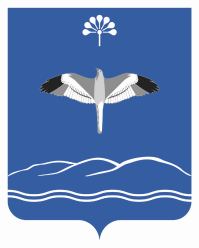 РЕСПУБЛИКА БАШКОРТОСТАНСОВЕТ СЕЛЬСКОГО ПОСЕЛЕНИЯ ЮНУСОВСКИЙ СЕЛЬСОВЕТ МУНИЦИПАЛЬНОГО РАЙОНАМЕЧЕТЛИНСКИЙ РАЙОН452563, Йонос ауылы   Хаерзаманов  урамы, 1Тел (347-70) 2-86-37yunusovo-ss@mail.ru452563. с. Юнусово ,  ул. Хаерзаманова 1 Тел (347-70) 2-86-37yunusovo-ss@mail.ru